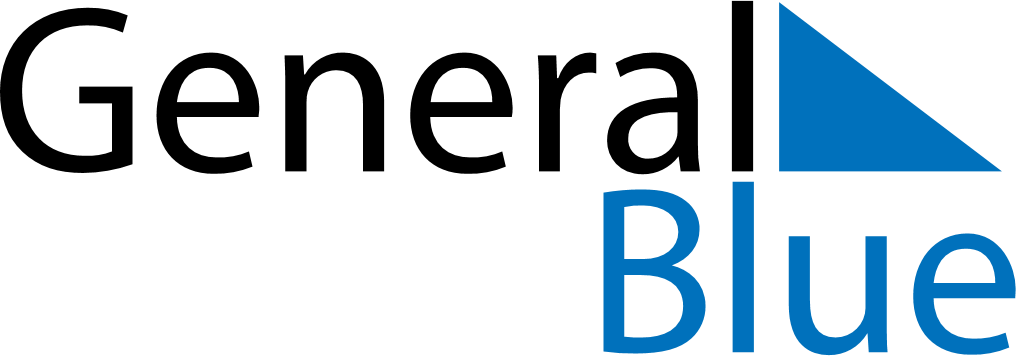 March 2024March 2024March 2024March 2024March 2024March 2024March 2024Kampung Kuala Besut, Terengganu, MalaysiaKampung Kuala Besut, Terengganu, MalaysiaKampung Kuala Besut, Terengganu, MalaysiaKampung Kuala Besut, Terengganu, MalaysiaKampung Kuala Besut, Terengganu, MalaysiaKampung Kuala Besut, Terengganu, MalaysiaKampung Kuala Besut, Terengganu, MalaysiaSundayMondayMondayTuesdayWednesdayThursdayFridaySaturday12Sunrise: 7:21 AMSunset: 7:22 PMDaylight: 12 hours and 0 minutes.Sunrise: 7:21 AMSunset: 7:22 PMDaylight: 12 hours and 0 minutes.34456789Sunrise: 7:21 AMSunset: 7:22 PMDaylight: 12 hours and 1 minute.Sunrise: 7:20 AMSunset: 7:22 PMDaylight: 12 hours and 1 minute.Sunrise: 7:20 AMSunset: 7:22 PMDaylight: 12 hours and 1 minute.Sunrise: 7:20 AMSunset: 7:22 PMDaylight: 12 hours and 1 minute.Sunrise: 7:19 AMSunset: 7:22 PMDaylight: 12 hours and 2 minutes.Sunrise: 7:19 AMSunset: 7:22 PMDaylight: 12 hours and 2 minutes.Sunrise: 7:19 AMSunset: 7:21 PMDaylight: 12 hours and 2 minutes.Sunrise: 7:18 AMSunset: 7:21 PMDaylight: 12 hours and 3 minutes.1011111213141516Sunrise: 7:18 AMSunset: 7:21 PMDaylight: 12 hours and 3 minutes.Sunrise: 7:17 AMSunset: 7:21 PMDaylight: 12 hours and 3 minutes.Sunrise: 7:17 AMSunset: 7:21 PMDaylight: 12 hours and 3 minutes.Sunrise: 7:17 AMSunset: 7:21 PMDaylight: 12 hours and 4 minutes.Sunrise: 7:17 AMSunset: 7:21 PMDaylight: 12 hours and 4 minutes.Sunrise: 7:16 AMSunset: 7:21 PMDaylight: 12 hours and 4 minutes.Sunrise: 7:16 AMSunset: 7:21 PMDaylight: 12 hours and 5 minutes.Sunrise: 7:15 AMSunset: 7:21 PMDaylight: 12 hours and 5 minutes.1718181920212223Sunrise: 7:15 AMSunset: 7:20 PMDaylight: 12 hours and 5 minutes.Sunrise: 7:14 AMSunset: 7:20 PMDaylight: 12 hours and 6 minutes.Sunrise: 7:14 AMSunset: 7:20 PMDaylight: 12 hours and 6 minutes.Sunrise: 7:14 AMSunset: 7:20 PMDaylight: 12 hours and 6 minutes.Sunrise: 7:13 AMSunset: 7:20 PMDaylight: 12 hours and 6 minutes.Sunrise: 7:13 AMSunset: 7:20 PMDaylight: 12 hours and 6 minutes.Sunrise: 7:12 AMSunset: 7:20 PMDaylight: 12 hours and 7 minutes.Sunrise: 7:12 AMSunset: 7:20 PMDaylight: 12 hours and 7 minutes.2425252627282930Sunrise: 7:12 AMSunset: 7:20 PMDaylight: 12 hours and 7 minutes.Sunrise: 7:11 AMSunset: 7:19 PMDaylight: 12 hours and 8 minutes.Sunrise: 7:11 AMSunset: 7:19 PMDaylight: 12 hours and 8 minutes.Sunrise: 7:11 AMSunset: 7:19 PMDaylight: 12 hours and 8 minutes.Sunrise: 7:10 AMSunset: 7:19 PMDaylight: 12 hours and 8 minutes.Sunrise: 7:10 AMSunset: 7:19 PMDaylight: 12 hours and 9 minutes.Sunrise: 7:09 AMSunset: 7:19 PMDaylight: 12 hours and 9 minutes.Sunrise: 7:09 AMSunset: 7:19 PMDaylight: 12 hours and 9 minutes.31Sunrise: 7:08 AMSunset: 7:19 PMDaylight: 12 hours and 10 minutes.